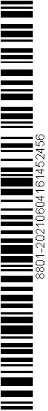 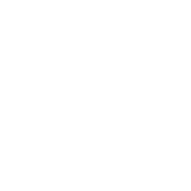 FirmaFirmaMax MustermannMax MustermannHauptstr. 1Hauptstr. 1Bei Schriftwechsel bitte angebenBei Schriftwechsel bitte angebenBei Schriftwechsel bitte angeben98765 Malerstadt98765 MalerstadtAuftragsbest.-Nr:Auftragsbest.-Nr:123456Kunden-Nr:Kunden-Nr:00112233Datum:Datum:01.01.2022Bestell-Datum:Bestell-Datum:01.01.2022Bestell-Nr:Bestell-Nr:Unser Zeichen:Unser Zeichen:mbVerkaufsberater:Verkaufsberater:Max MustermannLieferzeit ca:Lieferzeit ca:Seite:Seite:1/1Auftragsbestätigung Auftragsbestätigung  ArtNr BezeichnungMenge Einh. E-Preis €G-Preis €16maMalerarbeiten an der Außenwand 25Std42,501062,5016antFlächeneindeckung Koramic 16 anthrazit matt25Stck63,851596,2523gdhdSilikon Tube getönt 10Stck2,9929,90dh4523Fugenfüller 5 m2Stck4,218,42dgn4326Farbe Weiß 15l2Stck129,00258,00rez574Rolle Abklebeband 1Stck2,112,11Betrag zahlbar rein NettoBetrag zahlbar rein NettoBetrag zahlbar rein NettoVielen Dank für Ihren Auftrag!Vielen Dank für Ihren Auftrag!Vielen Dank für Ihren Auftrag!Vielen Dank für Ihren Auftrag!Vielen Dank für Ihren Auftrag!Vielen Dank für Ihren Auftrag!Vielen Dank für Ihren Auftrag!.Warenwert Netto €Ust  19,00 % Ust  19,00 % Endbetrag € 2957,18561,86561,863519,04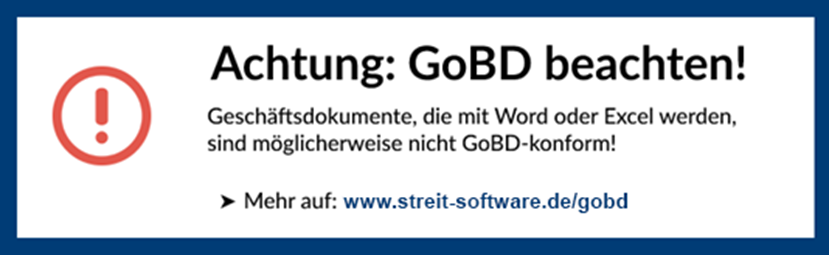 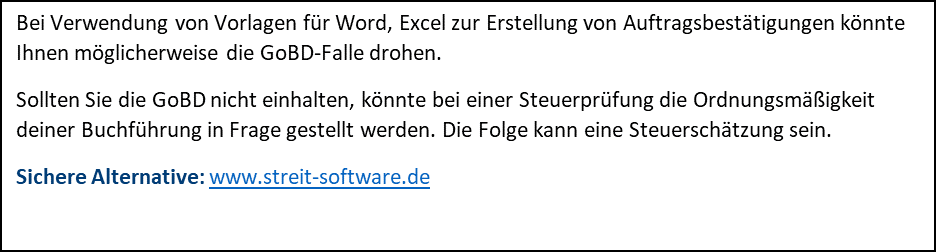 